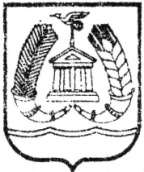 СОВЕТ ДЕПУТАТОВГАТЧИНСКОГО МУНИЦИПАЛЬНОГО РАЙОНАЛЕНИНГРАДСКОЙ  ОБЛАСТИТРЕТИЙ СОЗЫВР Е Ш Е Н И Еот 26 февраля 2016 года                                          № 131Заслушав отчет председателя контрольно-счетной палаты Гатчинского муниципального района И.Е. Вихровского  о результатах работы контрольно-счетной палаты Гатчинского муниципального района в 2015 году, руководствуясь Бюджетным кодексом Российской Федерации, ст.19 Федерального закона от 07.02.11 №6-ФЗ «Об общих принципах организации и деятельности контрольно-счетных органов субъектов Российской Федерации и муниципальных образований», Уставом Гатчинского муниципального района, Положением о контрольно-счетной палате Гатчинского муниципального районасовет депутатов Гатчинского муниципального районаР Е Ш И Л:1. Принять к сведению отчет  контрольно-счетной палаты Гатчинского муниципального района о  работе палаты в 2015 году (прилагается)2. Решение вступает в силу с момента принятия и подлежит  опубликованию.Глава Гатчинского муниципального района                                                    А.И. ИльинОб отчете  контрольно-счетной палаты Гатчинского муниципального района о  работе  палаты в 2015  году                                                                                                                                                                                                                                                                                                                                                       